CARTA DE REAPRESENTAÇÃO COM AS ADEQUAÇÕES SUGERIDASFortaleza, 11 de novembro de 2015Manuscript Title: Investigação de Staphylococcus aureus (cepas MRSA e CA-MRSA) na América do Sul, em relação à sua presença e emergencia de cepas na América do Norte e em todo o mundo, (título em inglês: Investigation of Staphylococcus aureus (MRSA and CA-MRSA strains) in South America, relative to their presence and the emergence of strains in North America and worldwide.Editor da Revista de Medicina da UFCPrezado Editor,Obrigado pelo seu recente email que são listados os comentários. Conforme solicitado, fizemos as alterações necessárias em conformidade com os comentários.
1) Falta o título em português do artigo. Resposta. Colocado no artigo: Investigação de Staphylococcus aureus (cepas MRSA e CA-MRSA) na América do Sul, em relação à sua presença e emergencia de cepas na América do Norte e em todo o mundo.2) O abstract possui 296 palavras o máximo permitido são 200 palavras.Resposta. Corrigido (160 palavras).3) O artigo não possui resumo em português o qual deve conter no máximo 200 palavras.Resposta. Feito e colocado (189 palavras).4) Nenhuma das keywords informadas foram encontradas no site de descritores para termos em inglês Medical Subject Headings – MeSH (www.nlm.nih.gov/mesh), todas as keywords utilizadas, de 3 a 10 descritores, deverão constar no referido site.Resposta. Os descritores foram adequados e conferidos de acordo com o MeSH Descriptor Data, são eles: Staphylococcus aureus; Methicillin-Resistant Staphylococcus aureus (MRSA); Superinfection; Drug Resistance. 5) Não foram informadas palavras-chave. Devem ser informadas palavras-chave, de 3 a 10 descritores, extraídas do site para descritores em português Descritores em Ciências da Saúde – Decs (http://decs.bvs.br/).Resposta. Os descritores foram adequados e conferidos de acordo com o Descritores em Ciências da Saúde, são eles: Staphylococcus aureus; resistência a meticicilina; superinfecção; resistência a medicamentos.

6) Em virtude do padrão adotado pela revista as informações dos autores (formação, filiação, etc) devem vir traduzidas para o Português.Resposta. Corrigido e descrito em português.7) As figuras não estão citadas no texto.Resposta. As figuras estão citadas. Figura 1 no final do 1º parágrafo da página 6 e Figura 2  no final do 4º parágrafo da página 11. 8) Enviar, em documentos suplementares, Carta de Apresentação com a assinatura do autor principal;Resposta. Ok e assinada pelo o autor correspondente.9) Anexar, em documentos suplementares, pelo sistema, uma Declaração de Transferência de Direitos Autorais, a qual deve estar assinada por todos os autores e coautores, os que não puderem assinar no mesmo documento podem enviar uma declaração separada também assinada.Resposta. Feita e assinada pelos os autores.Atenciosamente,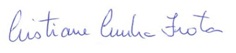 Cristiane Cunha FrotaPara anexar documentos suplementares, depois de acessar o artigo, acesse a aba "Resumo" depois na seção "Submissão" então clique em "INCLUIR DOCUMENTO SUPLEMENTAR";
OBS: Há modelos da Carta de Apresentação e da Declaração de Transferência de Direitos Autorais no link abaixo:
http://www.revistademedicina.ufc.br/ojs/index.php/revistademedicinaufc/about/submissions#authorGuidelines

As normas de publicação podem ser consultadas pelo link:http://www.revistademedicina.ufc.br/ojs/index.php/revistademedicinaufc/about/submissions#authorGuidelines

O artigo corrigido deve ser submetido através do link abaixo, no campo "Transferir Versão do Autor" seção "Decisão Editorial" e enviado um e-mail de confirmação para a revista(revistademedicina@ufc.br).http://www.revistademedicina.ufc.br/ojs/index.php/revistademedicinaufc/author/submissionReview/60

Qualquer dúvida entre em contato via e-mail.
Atenciosamente,
Francisco Herlânio Costa Carvalho e Renan M. Montenegro JúniorEditores-chefes da Revista de Medicina da UFC
Secretaria editorial da Revista de Medicina da UFCrevistademedicina@ufc.br
(85) 3366-8590
_____________________________________________________________
Revista de Medicina da UFC
revistademedicina@ufc.br
http://www.revistademedicina.ufc.br/ojs/index.php/revistademedicinaufc